     How to make a clay hedgehog 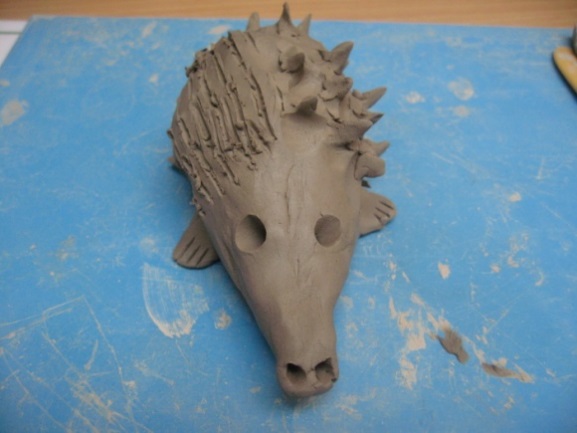 Hedgehog info - http://www.bbc.co.uk/learningzone/clips/the-changing-seasons-hedgehogs/10448.html 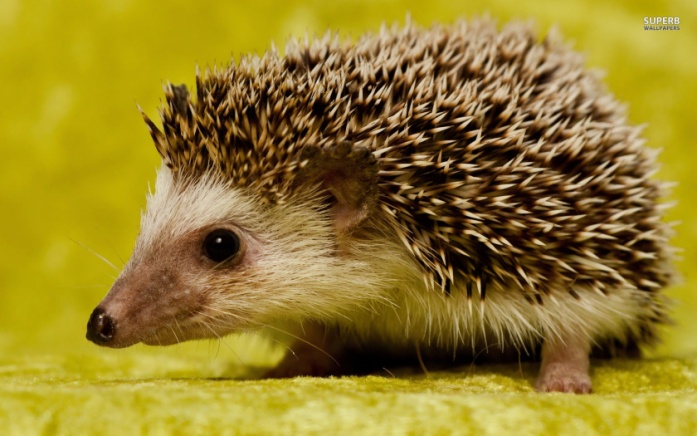 Outdoor Education PlanOutdoor Education PlanOutdoor Education PlanOutdoor Education PlanOutdoor Education PlanLesson Focus – Knowledge of Autumn – deciduous trees, hibernation, planting bulbsLesson Focus – Knowledge of Autumn – deciduous trees, hibernation, planting bulbsLesson Focus – Knowledge of Autumn – deciduous trees, hibernation, planting bulbsLesson Focus – Knowledge of Autumn – deciduous trees, hibernation, planting bulbsLesson Focus – Knowledge of Autumn – deciduous trees, hibernation, planting bulbsYear Group  - Year Group  - Term -  Date – Week Date – Week OutlineCurriculum Links/Learning ObjectivesHealth and Safety considerationsEquipmentSession ProceduresBefore - Check for rubbish, glass, hazards.  Check weather forecastDuring – Watch that children do not try to cut corners around the school grounds Children must wear gloves for litter picking and plantingAfter – clear everything away and return any natural objects to their original placeClean hands using sanitizer. I understand that some plants and animals are dormant in the winter.Yr 5/6 – I understand that the seasons are the effect of our position to the sun.ScienceDormancy in animals and plantsSun, Earth and MoonArt3D designsculpturePSHELooking after our environmentWash hands after touching outside objectsRemind the children about how sharp some sticks can be and to be careful of brambles and stinging nettles.Remind children to be careful not to let the sticks fly out of their hands and go in someone else’s eye.Gloves must be worn for both litter picking and gardeningClay toolsAprons Introduction and Activity OpportunitiesProblem Solving Activity –  Obstacle Course.  Blindfolded team member is directed across the space by team who must guide them across/around/under obstacles.Main Activity – Understanding the significance of AutumnRecap – What are the seasons? Discuss why the earth has seasons – earths’ proximity to the sun.Discuss what changes we expect to see on the next month?First we are going to do 20 minutes litter picking in the grounds, why should we do this? http://www.bbc.co.uk/news/uk-wales-south-east-wales-29125880Second we are going to make clay hedgehogs/hoglets – see attached instructionshttp://www.bbc.co.uk/nature/adaptations http://www.bbc.co.uk/nature/adaptations/Hibernation http://www.bbc.co.uk/nature/life/European_Hedgehog What do hedgehogs do in the winter?  What sort of place do hedgehogs need to hibernate in?  Why do we have to leave wild areas for them?  What are the main threats to hedgehogs? What other animals hibernate? Which plants are dormant in the winter?What is clay?  The layers of soil are created over thousands of years…?Wet weather – Hedgehogs are being made in the outdoor classroom.I understand that some plants and animals are dormant in the winter.Yr 5/6 – I understand that the seasons are the effect of our position to the sun.ScienceDormancy in animals and plantsSun, Earth and MoonArt3D designsculpturePSHELooking after our environmentWash hands after touching outside objectsRemind the children about how sharp some sticks can be and to be careful of brambles and stinging nettles.Remind children to be careful not to let the sticks fly out of their hands and go in someone else’s eye.Gloves must be worn for both litter picking and gardeningVocabularyIntroduction and Activity OpportunitiesProblem Solving Activity –  Obstacle Course.  Blindfolded team member is directed across the space by team who must guide them across/around/under obstacles.Main Activity – Understanding the significance of AutumnRecap – What are the seasons? Discuss why the earth has seasons – earths’ proximity to the sun.Discuss what changes we expect to see on the next month?First we are going to do 20 minutes litter picking in the grounds, why should we do this? http://www.bbc.co.uk/news/uk-wales-south-east-wales-29125880Second we are going to make clay hedgehogs/hoglets – see attached instructionshttp://www.bbc.co.uk/nature/adaptations http://www.bbc.co.uk/nature/adaptations/Hibernation http://www.bbc.co.uk/nature/life/European_Hedgehog What do hedgehogs do in the winter?  What sort of place do hedgehogs need to hibernate in?  Why do we have to leave wild areas for them?  What are the main threats to hedgehogs? What other animals hibernate? Which plants are dormant in the winter?What is clay?  The layers of soil are created over thousands of years…?Wet weather – Hedgehogs are being made in the outdoor classroom.I understand that some plants and animals are dormant in the winter.Yr 5/6 – I understand that the seasons are the effect of our position to the sun.ScienceDormancy in animals and plantsSun, Earth and MoonArt3D designsculpturePSHELooking after our environmentWash hands after touching outside objectsRemind the children about how sharp some sticks can be and to be careful of brambles and stinging nettles.Remind children to be careful not to let the sticks fly out of their hands and go in someone else’s eye.Gloves must be worn for both litter picking and gardeningAutumnSeasonsEarth SunRotationYearHibernateHedgehogHogletsPlenaryPlenary – Discuss autumn – look at pumpkins, onions, strawberries in garden. EvaluationEvaluationEvaluation1Form a ball with the clay (being careful not to push too much air into it)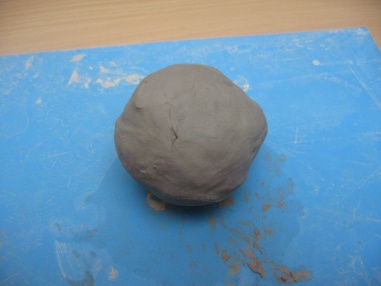 2Next push the ball into a teardrop shape (to create the nose).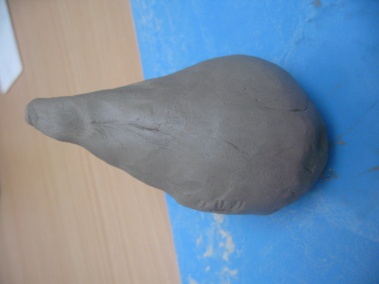 3Using a tool push two eyes and nostrils onto the pointed part of the shape.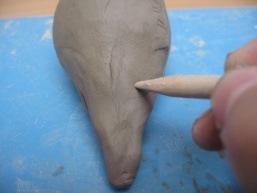 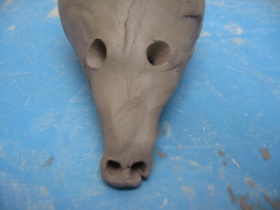 4Push down the bottom of the ball and push out 4 feet from the bottom. (You can put toes on if you like).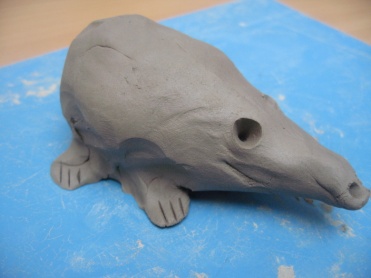 5Using a fork/clay tool push along the clay to make needle lines or prick out the clay to make spines.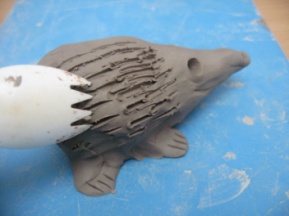 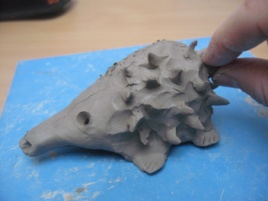 6Lastly carefully squeeze out an ear on either side of the head.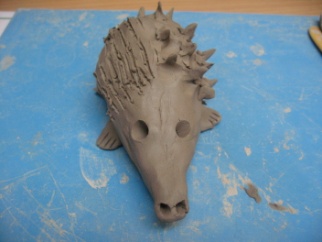 